Турнир по мини-футболу в ДЕНЬ СОЛИДАРНОСТИ В БОРЬБЕ С ТЕРРОРИЗМОМ прошёл в игровом зале МАУ "ФСК".
Участие приняли воспитанники секции "ФУТБОЛ" МАУ "ФСК" 
(тренер - Нурмагамбетов Г.М.)
"ЛУЧШИЙ ВРАТАРЬ" - Лавров Михаил;
"ЛУЧШИЙ ИГРОК" - Болотов Данил;
"ЛУЧШИЙ НАПАДАЮЩИЙ" - Ячменев Евгений;
"ЛУЧШИЙ ЗАЩИТНИК" - Вабищевич Андрей;
"САМЫЙ ТЕХНИЧНЫЙ ИГРОК" - Селезнёв Тимофей.
(МАУ "ФСК")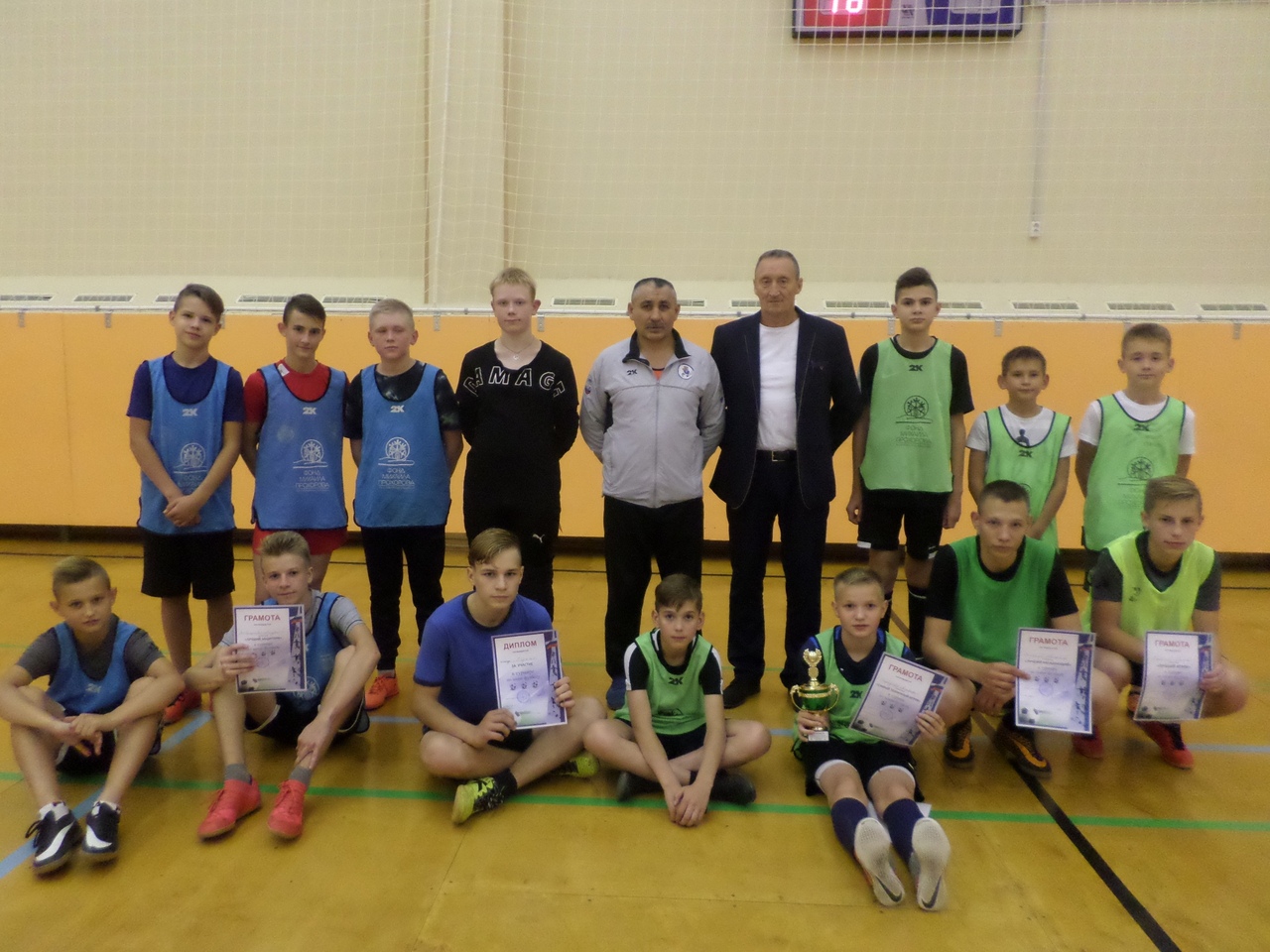 